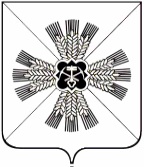 КЕМЕРОВСКАЯ ОБЛАСТЬ АДМИНИСТРАЦИЯ ПРОМЫШЛЕННОВСКОГО МУНИЦИПАЛЬНОГО РАЙОНАПОСТАНОВЛЕНИЕот «20» февраля 2018 г. № 226-Ппгт. ПромышленнаяОб утверждении требований к составу и порядку деятельности комиссии по организации и проведению публичных слушаний по проектам решений о предоставлении разрешения на условно разрешенный вид использования земельного участка или объекта капитального строительства, проектам решений о предоставлении разрешения на отклонение от предельных параметров разрешенного строительства, реконструкции объектов капитального строительства          На основании Федерального закона от 06.10.2003 № 131-ФЗ «Об общих принципах организации местного самоуправления в Российской Федерации», статьи 5.1, 37, 40 Градостроительного кодекса Российской Федерации,                          Устава Промышленновского муниципального района:1. Утвердить требования к составу и порядку деятельности комиссии по организации и проведению публичных слушаний по проектам решений о предоставлении разрешения на условно разрешенный вид использования земельного участка или объекта капитального строительства, проектам решений о предоставлении разрешения на отклонение от предельных параметров разрешенного строительства, реконструкции объектов капитального строительства, согласно приложению № 1 к настоящему постановлению.2. Утвердить состав комиссии по организации и проведению публичных слушаний по проектам решений о предоставлении разрешения на условно разрешенный вид использования земельного участка или объекта капитального строительства, проектам решений о предоставлении разрешения на отклонение от предельных параметров разрешенного строительства, реконструкции объектов капитального строительства, согласно приложению № 2 к настоящему постановлению.3. Разместить настоящее постановление на официальном сайте администрации Промышленновского муниципального района                                      в сети Интернет, опубликовать в районной газете «Эхо».4. Контроль за исполнением настоящего постановления возложить                    на первого заместителя главы Промышленновского муниципального района В.Е. Сереброва.5.  Постановление вступает в силу со дня подписания.Исп. Ю.А. КрыловаТел. 74734ТРЕБОВАНИЯ  к составу и порядку деятельности комиссии по организации и проведению публичных слушаний по проектам решений о предоставлении разрешения на условно разрешенный вид использования земельного участка или объекта капитального строительства, проектам решений о предоставлении разрешения на отклонение от предельных параметров разрешенного строительства, реконструкции объектов капитального строительства1. Состав комиссии 1.1. Состав комиссии по организации и проведению публичных слушаний по проектам решений о предоставлении разрешения на условно разрешенный вид использования земельного участка или объекта капитального строительства, проектам решений о предоставлении разрешения на отклонение от предельных параметров разрешенного строительства, реконструкции объектов капитального строительства (далее – комиссия) не может быть менее пяти человек.1.2. Председатель комиссии по должности не может быть ниже должности заместителя главы Промышленновского муниципального района.1.3. В состав комиссии должны входить: - Председатель комиссии (возглавляет работу комиссии, имеет право решающего голоса);  - Заместитель председателя комиссии (исполняет обязанности председателя комиссии в случае его отсутствия); - Секретарь комиссии (отвечает за подготовку заседаний комиссии, оформляет документы комиссии, с правом их подписи). 1.4. В состав комиссии  включаются должностные лица и специалисты администрации Промышленновского муниципального района, обладающие знаниями технических регламентов, уполномоченные в области территориального планирования и  градостроительного зонирования, землепользования, капитального строительства, а также главы сельских поселений в соответствии с территориальным расположением, представители организаций, обслуживающих инженерные сети.1.5. В целях регламентирования работы комиссии утверждается порядок деятельности комиссии по организации и проведению публичных слушаний по проектам решений о предоставлении разрешения на условно разрешенный вид использования земельного участка или объекта капитального строительства, проектам решений о предоставлении разрешения на отклонение от предельных параметров разрешенного строительства, реконструкции объектов капитального строительства (далее – порядок деятельности комиссии). 1.7. Порядком деятельности комиссии должна быть предусмотрена ответственность должностных лиц и специалистов администрации  Промышленновского муниципального района, входящих в состав комиссии,  за их профессиональное мнение (заключение) в отношении осуществляемых полномочий.2. Порядок деятельности комиссии 2.1. Комиссия по организации и проведению публичных слушаний по проектам решений о предоставлении разрешения на условно разрешенный вид использования земельного участка или объекта капитального строительства, проектам решений о предоставлении разрешения на отклонение от предельных параметров разрешенного строительства, реконструкции объектов капитального строительства является постоянно действующим органом администрации Промышленновского муниципального района, созданным для обеспечения реализации полномочий, установленных статей 5.1, 37, 40 Градостроительного кодекса Российской Федерации.2.2. После утверждения проекта разрешения на условно-разрешенный вид использования земельного участка или объекта капитального строительства или разрешения на отклонение от предельных параметров разрешенного строительства, реконструкции объектов капитального строительства (далее – разрешение) комиссия осуществляет полномочия, предусмотренные статьями 5.1, 37, 40 Градостроительного кодекса Российской Федерации.2.3. Комиссия в своей деятельности руководствуется действующим законодательством Российской Федерации, Кемеровской области, Уставом Промышленновского муниципального района, иными нормативными правовыми актами администрации Промышленновского муниципального района и настоящим Порядком.2.4. Состав комиссии утверждается постановлением администрации Промышленновского муниципального района.3. Полномочия и права комиссии3.1. В целях подготовки проекта разрешения комиссия осуществляет следующие полномочия:3.1.1. оповещает о начале публичных слушаний;3.1.2. размещает проект, подлежащий рассмотрению на публичных слушаниях, и информационные материалы к нему на официальном сайте администрации Промышленновского муниципального района и открывает экспозиции или экспозиции такого проекта;3.1.3. проводит экспозиции или экспозиций проекта, подлежащего рассмотрению на публичных слушаниях;3.1.4. проводит собрания участников публичных слушаний;3.1.5. готовит и оформляет протоколы публичных слушаний;3.1.6. готовит и направляет на опубликование заключения о результатах публичных слушаний;3.1.7. принимает и рассматривает предложения заинтересованных лиц, указанных в статье 5.1 Градостроительного кодекса Российской Федерации;3.1.8. в течение 3-х дней со дня поступления предложения осуществляет подготовку заключения, в котором содержатся рекомендации о внесении в соответствии с поступившим предложением изменения в проект разрешения или об отклонении такого предложения с указанием причин отклонения, и направляет это заключение главе Промышленновского муниципального района;3.1.9. принимает предложения и замечания от участников публичных слушаний по проектам разрешений в здании местной администрации в соответствии с территориальным расположением земельного участка или объекта капитального строительства.3.2. Расходы, связанные с организацией и проведением публичных слушаний по проекту решения о предоставлении разрешения на отклонение от предельных параметров разрешенного строительства, реконструкции объектов капитального строительства, несет физическое или юридическое лицо, заинтересованное в предоставлении такого разрешения.4. Порядок работы комиссии4.1. Работой комиссии руководит председатель. В случае отсутствия председателя его обязанности исполняет заместитель председателя комиссии. 4.2. Комиссия осуществляет свою деятельность в форме заседаний. Итоги каждого заседания оформляются протоколом, который ведет секретарь комиссии. Протокол подписывают председатель комиссии (заместитель председателя комиссии) и секретарь. К протоколу прилагаются копии материалов в соответствии с повесткой заседания.4.3. Председатель комиссии осуществляет организацию деятельности комиссии и ведение ее заседаний. Председатель комиссии подписывает письма, заключения, рекомендации, направляемые от имени комиссии.4.4. Председатель комиссии в соответствии с компетенцией вправе давать ее членам и руководителям структурных подразделений администрации Промышленновского муниципального района поручения, необходимые для реализации полномочий комиссии, установленных действующим законодательством.4.5. В состав комиссии входит секретарь, который осуществляет:- прием и регистрацию поступивших на рассмотрение комиссии предложений и заявлений;- информирование членов комиссии о времени, месте, дате проведения заседаний, о вопросах повестки заседаний;- подготовку и выдачу заинтересованным лицам выписок из протоколов заседаний комиссии;- иные организационные функции, необходимые для обеспечения деятельности комиссии.4.6. Заседание комиссии считается правомочным, если на нем присутствует не менее 2/3 от числа членов комиссии.4.7. Решения комиссии принимаются путем открытого голосования простым большинством голосов членов комиссии, участвующих в заседании. При равенстве голосов голос председателя (в его отсутствие – заместителя председателя) является решающим.4.8. В случае невозможности очного участия в заседании отсутствующий член комиссии вправе в письменном виде направить председателю комиссии свое мнение по обсуждаемому вопросу. В таком случае, его мнение учитывается при принятии решения и является обязательным приложением к протоколу заседания.4.9. Решения комиссии оформляются протоколом заседания комиссии, подписываются секретарем комиссии и утверждаются председателем комиссии. Протоколы заседания комиссии хранятся в уполномоченном органе администрации Промышленновского муниципального района.4.10. Документы комиссии, подготавливаемые с целью реализации ее полномочий, и подлежащие направлению главе Промышленновского муниципального района как руководителю администрации, для принятия им решения, направляются в срок 1 рабочего дня со дня их подготовки комиссией.4.11. Председатель комиссии, заместитель председателя комиссии, секретарь комиссии и члены комиссии – должностные лица и специалисты администрации  Промышленновского муниципального района несут ответственность за их профессиональное мнение                                                         (заключение) при осуществлении своих полномочий в соответствии с действующим законодательством.СОСТАВкомиссии по организации и проведению публичных слушаний по проектам решений о предоставлении разрешения на условно разрешенный вид использования земельного участка или объекта капитального строительства, проектам решений о предоставлении разрешения на отклонение от предельных параметров разрешенного строительства, реконструкции объектов капитального строительстваПредседатель комиссииЗаместитель председателя комиссииСекретарь комиссииЧлены комиссииГлаваПромышленновского муниципального районаД.П. ИльинПриложение № 1к постановлению администрации Промышленновского муниципального районаот 20.02.2018 г. № 226-ППервый заместитель главы Промышленновского муниципального районаВ.Е. СеребровПриложение № 2к постановлению администрации Промышленновского муниципального районаот 20.02.2018 г. № 226-ПСеребров Виктор Ефремович  - первый заместитель  главы Промышленновского муниципального районаИгина Ольга Альфредовна  - заместитель  главы Промышленновского муниципального районаКрылова Юлия Анатольевна   - начальник отдела по архитектуре                           и градостроительству администрации Промышленновского муниципального районаУдовиченко Наталья Викторовна- председатель Комитета по управлению муниципальным имуществом администрации Промышленновского муниципального районаАнников Александр Анатольевич - начальник Управления сельского хозяйства администрации Промышленновского муниципального районаМалышев Николай Григорьевич- начальник Управления                                         по жизнеобеспечению и строительству администрации Промышленновского муниципального района Глава сельского поселения- в соответствии с территориальным расположением  Зарубина Анастасия Александровна - заведующий сектором предпринимательства и потребительского рынка администрации Промышленновского муниципального районаКислицын Виталий Федорович- главный инженер Промышленновского РЭС ПО ЦЭС филиала ПАО «МРСК Сибири» - «Кузбассэнерго-РЭС»                           (по согласованию)Минаков Александр Сергеевич- генеральный директор ООО «ПКС» (по согласованию)Рогачев Игорь Юрьевич- директор филиала «Энергосеть»                         пгт. Промышленная ОАО «КЭнК» (по согласованию)Черданцев Эрик Юрьевич- начальник территориального отдела Роспотребнадзора по Кемеровской области в Крапивинском и Промышленновском районах (по согласованию)Первый заместитель главы Промышленновского муниципального районаВ.Е. Серебров